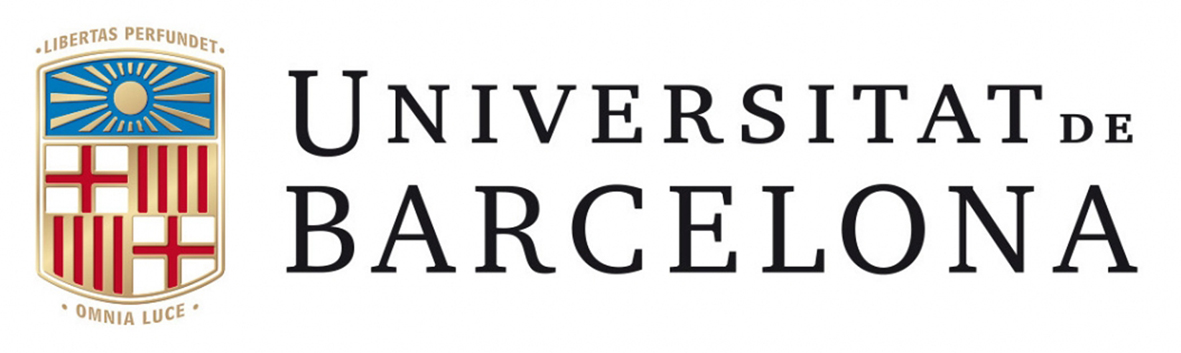 Avaluació de l’assignatura Pràctiques Externes Optatives (PEO)L’avaluació és responsabilitat compartida entre els agents implicats en el procés formatiu de les PEO. El supervisor (coordinador-tutor acadèmic de les PEO de la UB) és el responsable de triangular les avaluacions del tutor-professional de la institució/empresa (IE), del treball de l’estudiant i de l’autoavaluació de l’estudiant. Per a la realització de les pràctiques és necessari que l’estudiant hagi formalitzat la matrícula, fet que li dóna dret a fer les activitats i que se l’avaluï. L’estudiant ha de tenir superats 135 crèdits i una nota mitjana de 6 per tal de poder matricular les PEO.Es considerarà que l’estudiant no té dret a l’avaluació, i tindrà un no presentat a les actes, si:Ha incomplert els terminis establerts per la coordinació: en el procés d’assignació, en les dates d’inici de pràctiques i les dates de tutorització acadèmica.Ha incomplert el programa: assistència al centre de pràctiques, als seminaris, tutories obligatòries, realització del pla de millora, etc.La funció avaluadora es troba immersa dins d’una avaluació continua i d’una coavaluació, ja que l’estudiant hi participa també amb la seva pròpia valoració. És una avaluació conjunta estudiant i tutors (professional de la IE i acadèmic de la UB), el contingut de la qual ha de girar sobre els aprenentatges que ha realitzat i la tasca desenvolupada. La Universitat, per tal d’atorgar la qualificació definitiva de l’assignatura contemplarà tres paràmetres avaluadors:El treball presentat per l’estudiant en forma de memòria de pràctiques, complementat per una autoavaluació, les quals hauran d’estar aprovades.L’avaluació de la formació pràctica duta a terme a la institució, mitjançant un informe elaborat pel tutor-professional de pràctiques, el qual haurà d’estar aprovat.La qualificació final per part del coordinador-tutor de les PEO de la Universitat de Barcelona, explicitat a partir de la valoració de la memòria i l’autoavaluació de l’estudiant, de l’informe del tutor-professional i, si s’escau, del seguiment tutorial de l’estudiant per part del tutor acadèmic. L’informe final del tutor professional anirà adreçat al coordinador de les PEO de cara a qualificar l’estudiant.Com que és una assignatura quadrimestral, l’avaluació final de les PEO es realitza al final del quadrimestre corresponent.L’estudiant haurà de comprovar l’avaluació a l’expedient acadèmic individual. En cas que hi hagi errors ho haurà de notificar a la coordinació de pràctiques del Grau d’Història de l’Art.Termes de la memòria per part de l’estudiant sobre l’activitat desenvolupada a la institució/empresa (IE).Els paràmetres que hauran de formar part d’aquesta memòria tècnica tractaran sobre la previsió de les activitats a realitzar, les activitats realitzades, la interacció tutor-professional / tutor acadèmic / estudiant durant la realització de les pràctiques, el cronograma detallat de les activitats dutes a terme, la metodologia del treball pràctic desenvolupat, la valoració de l’activitat duta a terme, una reflexió crítica sobre la idoneïtat de les pràctiques curriculars dins de la formació acadèmica, i d’altres observacions que l’estudiant cregui adients d’afegir-hi.Les qualificacions corresponents es faran tot seguint un barem quantitatiu segons una escala de  10, on caldrà marcar el valor adient. Al final de cada secció l’estudiant haurà d’afegir les observacions o els comentaris que expliquin i argumentin amb detall la seva valoració.Termes de l’autovaluació per part de l’estudiant sobre l’activitat desenvolupada a la institució/empresa (IE).La qualificació es farà tot seguint un barem quantitatiu segons una escala de  10, on caldrà marcar el valor corresponent. Al final de cada secció autoavaluadora l’estudiant haurà d’afegir les observacions o els comentaris que expliquin i argumentin amb detall la seva valoració.Termes de l’avaluació de l’estudiant i la seva activitat per part del tutor-professional de la institució/empresa (IE) mitjançant el corresponent informe.La qualificació es farà tot seguint un barem quantitatiu segons una escala de  10, on caldrà marcar el valor corresponent. Al final de cada secció avaluadora el tutor-professional haurà d’afegir les observacions o els comentaris que expliquin i argumentin amb detall la valoració de l’estudiant i la seva activitat.Termes de la qualificació final per part del coordinador-tutor acadèmic de la UB determinada a partir de la memòria de l’activitat desenvolupada i de la memòria d’autoavaluació redactades per part de l’estudiant, així com de l’avaluació de l’estudiant i la seva activitat feta pel tutor-professional de la institució/empresa (IE).La qualificació es farà tot seguint un barem numèric, del 0 al 10 amb valors fraccionats, si s’escau, de 0,5 punts. Es tindran en compte factors com ara la pròpia tasca tutorial amb l’estudiant (tant l’obligatòria com la voluntària), el document d’autoavaluació i la memòria de l’activitat duta a terme per part de l’estudiant, i l’informe avaluador redactat pel tutor-professional.Cadascun dels documents haurà de portar la corresponent data i signatura (i segell en el cas de l’informe elaborat pel tutor professional de la IE), i hauran de ser entregats en format imprès al coordinador-tutor de la UB dintre del termini normatiu, una vegada complertes les 210 hores d’activitat pràctica.Informe d’avaluació de l’estudiant i de la seva l’activitat pràctica desenvolupada a la institució/empresa (IE) per part del tutor-professional.Dades de l’estudiantDades de la institució/empresaBlocs d’avaluacióA. CAPACITAT D’ANALITZAR I SINTETITZAR LA INFORMACIÓ (ESCRITA, ORAL, VISUAL…)Competència que inclou els coneixements, procediments i habilitats relacionats amb les fonts de documentació i d’informació de la IE i amb els sistemes d’accés a aquesta. La gestió de la informació ha d’anar acompanyada d’una actitud crítica davant de la informació i la seva procedència, d’una actitud de respecte per la privacitat i confidencialitat de la informació i un compromís amb els drets i els deures fonamentals de les persones.Elaboració d’un document d’anàlisi de la IE des d’una mirada pròpia i integrant els documents marc de la IE i altres fonts d’informació.Definició, disseny i avaluació d’una proposta de millorar a partir de la realitat i necessitats de la IE des d’una perspectiva constructiva i ajustada a la realitat pràctica.Constatació d’una mirada reflexiva al voltant del funcionament de la IE.Detecció, priorització i justificació de les necessitats dins de la IE.Les intervencions que ha fet en les reunions d’equip o en espais d’intercanvi han estat argumentades utilitzant correctament els recursos i un posicionament personal.B. CAPACITAT D’ORGANITZACIÓ, PLANIFICACIÓ, EFICÀCIA I CAMÍ ENVERS L’AUTONOMIACompetència que engloba la capacitat de proposar actuacions, ordenar l’activitat desenvolupada de forma coherent i precisa i resoldre problemes sorgits durant la realització de l’activitat per tal d’assolir una meta determinada. En el desenvolupament i adquisició d’aquesta competència l’estudiant ha d’anar adquirint una potencial autonomia i ha de ser flexible a l’hora de gestionar situacions que en el marc de la planificació no hi eren presents.Identificació i organització de les tasques de les pràctiques en correspondència amb el temps i els recursos.Habilitat per a poder reajustar els temps i els processos del treball en funció de noves necessitats.Demostració de domini dels recursos disponibles per a desenvolupar de forma autònoma treballs disciplinars.Disseny i contrast davant de situacions específiques a les pràctiques, argumentant propostes de millora davant les diferents situacions plantejades.Demostració d’una capacitat d’improvisació de forma creativa.C. CAPACITAT D’ANALITZAR CRÍTICAMENT LA PRÒPIA ACTIVITAT.Competència que mostra la capacitat d’analitzar la pròpia actuació i la dels altres amb criteris i arguments fonamentats en els principis deontològics que identifiquen i avalen la nostra professió.Manteniment, durant el període de pràctiques, d’un procés d’autoavaluació ajustat per a poder anar desenvolupant o redissenyant amb constància les activitats dins de la IE.D. CAPACITAT DE TREBALLAR EN EQUIP.Competència que aglutina aquelles capacitats que permeten valorar i acceptar els punts de vista dels altres a l’hora de desenvolupar activitats, funcions i tasques pròpies i/o alienes, així com la capacitat d’acceptar un paper actiu en el repartiment i distribució de tasques dins d’un grup, etc.Comprensió de les dinàmiques de treball en equips interprofessionals i saber-les utilitzar per arribar a situacions de consens.Comprensió i valoració de les dinàmiques del treball en xarxa, mostrant capacitat d’anàlisi dels processos grupals.Mostra d’una actitud d’escolta i empatia envers la resta de professionals, així com saber expressar assertivament les seves opinions.E. CAPACITAT D’ACTUAR D’ACORD AMB EL PERFIL PROFESSIONAL REQUERIT.Competència que engloba la posada en pràctica de diferents sabers del professional: coneixements, metodologia, tècniques i instrumentes de treball..., així cóm les habilitats, actituds i valors necessaris per tal de realitzar la tasca professional i fomentar el treball en xarxa.Assistència regular a l’espai de pràctiques i participació activa en els espais de debat, reflexió i coordinació.Demostració de l’assoliment de les habilitats, coneixements, actituds i valors necessaris per a l’exercici professional seguint els preceptes del codi deontològic.Comprensió i participació en el treball en xarxa dins del desenvolupament i implementació dels projectes de la IE.Construcció d’un discurs teòrico-pràctic de referència en el disseny de la memòria elaborada, coherent amb els objectius i continguts desenvolupats en l’activitat.F. GESTIÓ DE LES ACTITUDS I LES EMOCIONS.Competència que permet desenvolupar la capacitat de reconèixer les potencialitats individuals i promoure la mirada integral per al treball en equip, tant pel que fa a les dimensions personals i professionals com al desenvolupament emocional i la gestió de les pròpies emocions, sentiments, escala de valors, capacitat de judici i raonament, disciplina de treball, etc.Interacció atenta, respectuosa i empàtica amb les persones implicades en l’activitat.Actitud dialogant i constructiva amb les persones de l’entorn professional.Resolució a l’hora de demandar ajuda i suport al tutor-professional davant de qualsevol dubte, situacions que siguin estressants o comportin dificultats.Assoliment de seguretat i autoconfiança en els encàrrecs proposats i assumits.Actitud general davant de les pràctiques: il·lusió per aprendre, interès, grau d’implicació en el procés formatiu...G. VALORACIÓ DE LES RELACIONS ENTRE ELS DIFERENTS AGENTS.Establiment de contacte, procés, característiques, tipologia de relacions, estils relacionals, etc.La relació amb el seu tutor-professional de la IE.La relació amb tot l’equip professional i altres agents interns de la IE.La relació amb persones alienes a la IE.H. VALORACIÓ FINAL.Aspectes més destacats de la seva actuació en les pràctiques a la IE. Competències i actituds més valorades.Aspectes que hauria de millorar, competències i actituds que encara hauria de desenvolupar i per tant, caldria que continués treballant.I. NIVELL DE COMPLIMENT DELS ACORDS DEL PLA DE TREBALL.Grau quantitatiu de realització i conclusió de la tasca duta a terme respecte de les previsions programades per a l’activitat per part de la IE.J. AVALUACIÓ FINAL.Estimació de la qualitat professional de la tasca duta a terme en la IE, tant en termes absoluts com relatius respecte de les previsions programades per a l’activitat per part de la IE.CognomsNomCurs acadèmicQuadrimestre    -    NomUbicacióCIFTelèfonNom del tutor professionalCàrrecE-mailE-mailQualificació (0-10)Qualificació (0-10)Qualificació (0-10)Qualificació (0-10)Qualificació (0-10)A. Comentaris/argumentacionsQualificació (0-10)Qualificació (0-10)Qualificació (0-10)Qualificació (0-10)Qualificació (0-10)B. Comentaris/argumentacionsQualificació (0-10)C. Comentaris/argumentacionsQualificació (0-10)Qualificació (0-10)Qualificació (0-10)D. Comentaris/argumentacionsD. Comentaris/argumentacionsD. Comentaris/argumentacionsQualificació (0-10)Qualificació (0-10)Qualificació (0-10)Qualificació (0-10)E. Comentaris/argumentacionsQualificació (0-10)Qualificació (0-10)Qualificació (0-10)Qualificació (0-10)Qualificació (0-10)F. Comentaris/argumentacionsQualificació (0-10)Qualificació (0-10)Qualificació (0-10)G. Comentaris/argumentacionsHa. Comentaris/argumentacionsHb. Comentaris/argumentacionsQualificació (0-10)I. Comentaris/argumentacionsQualificació (0-10)J. Comentaris/argumentacionsTutor-professionalTutor-professionalNom i cognoms      Nom i cognoms      SignaturaSegell de la IELloc      Data (dd.mm.aaaa)      